Информация МКОУ «Терекли-Мектебская СОШ им. Кадрии» по профилактике коронавируса   В школе с учащимися    проводятся беседы на тему «Прививка от гриппа- польза или вред», классные часы «Профилактика коронавируса» по профилактике коронавируса с привлечением медработника ЦРБ Салимиевой И.Б..    В ходе беседы с помощью наглядных материалов, презентаций,  учащиеся узнали о строении вируса, путях его распространения и мерах профилактики.   Ребята поставили перед собой цель – быть здоровыми, для этого они будут регулярно и тщательно мыть руки с мылом, одеваться по погоде, заниматься спортом.                                                                                                    В целях повышения эффективности мероприятий по предупреждению заболеваний соблюдается оптимальный тепловой режим, осуществляется систематический контроль за состоянием здоровья детей, педагогов, обслуживающего персонала, проводится ежедневный мониторинг посещаемости и причин отсутствия детей.                                                                                                                  04.04.2020 г.                                                                               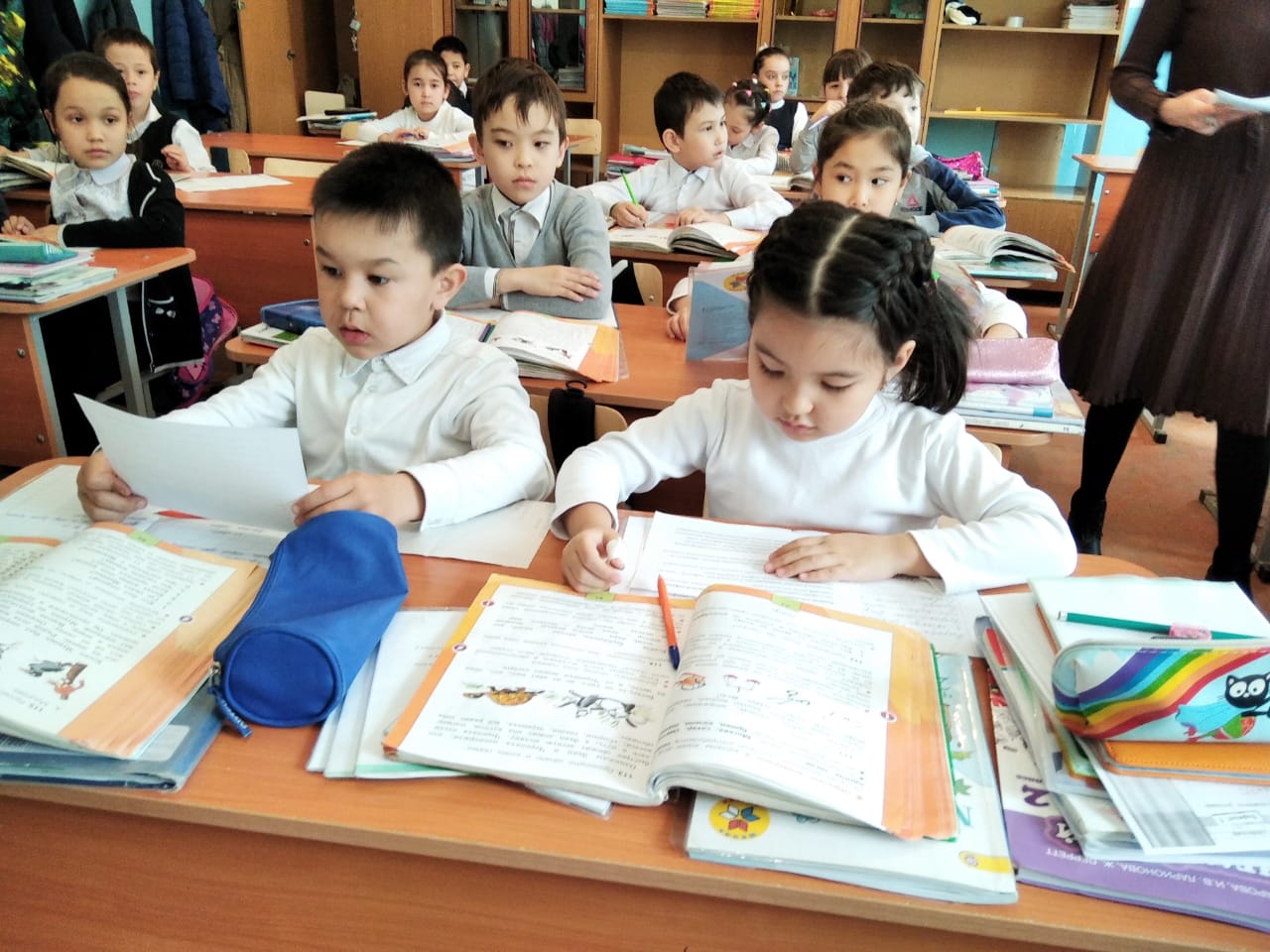 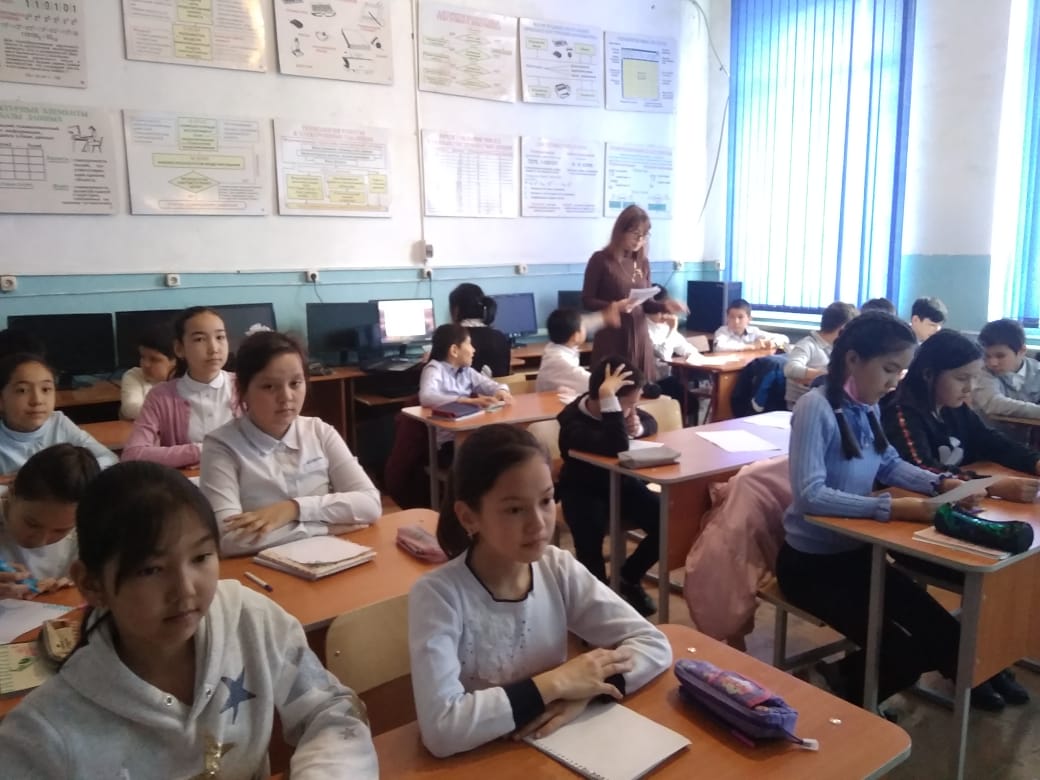 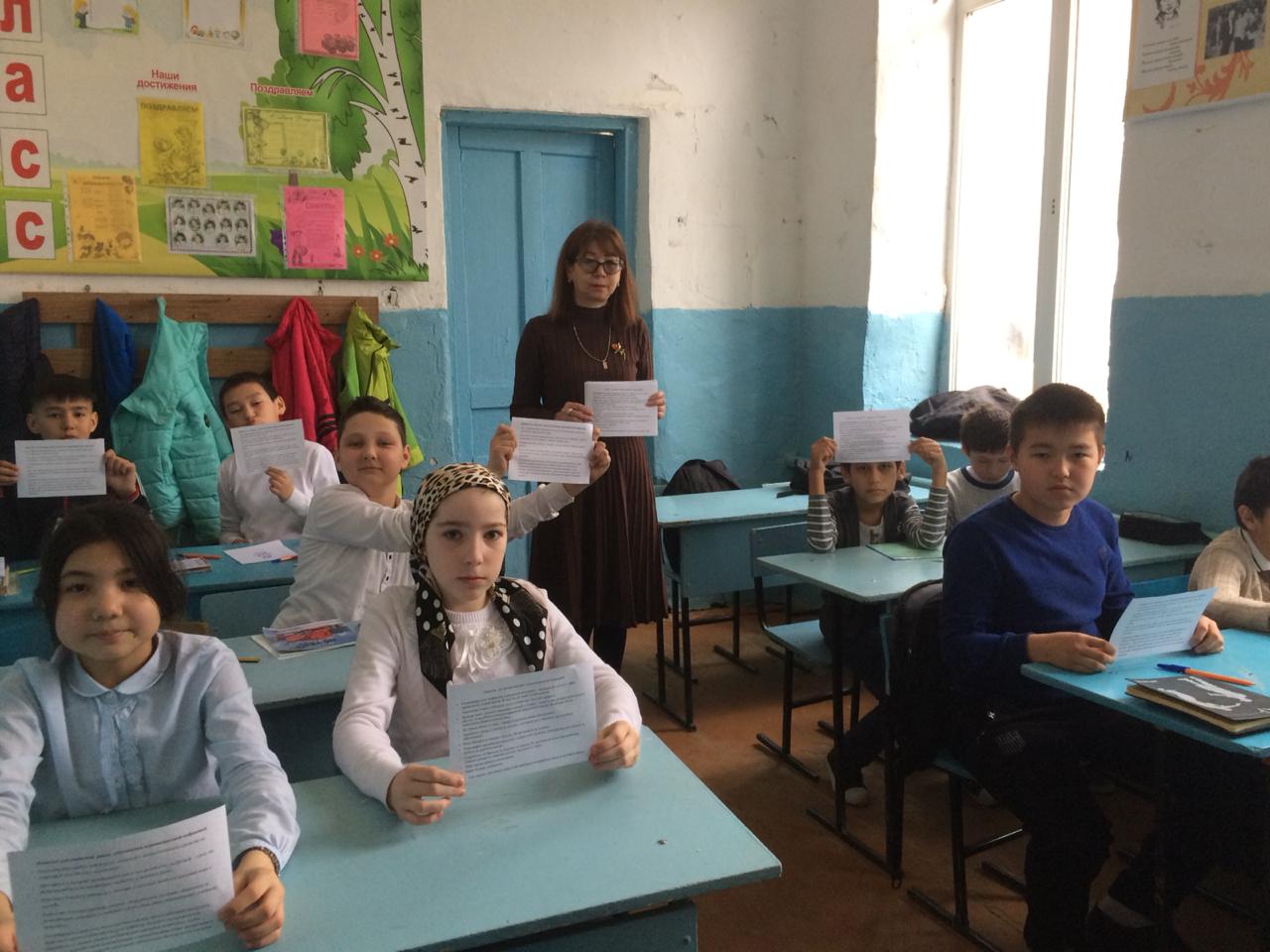 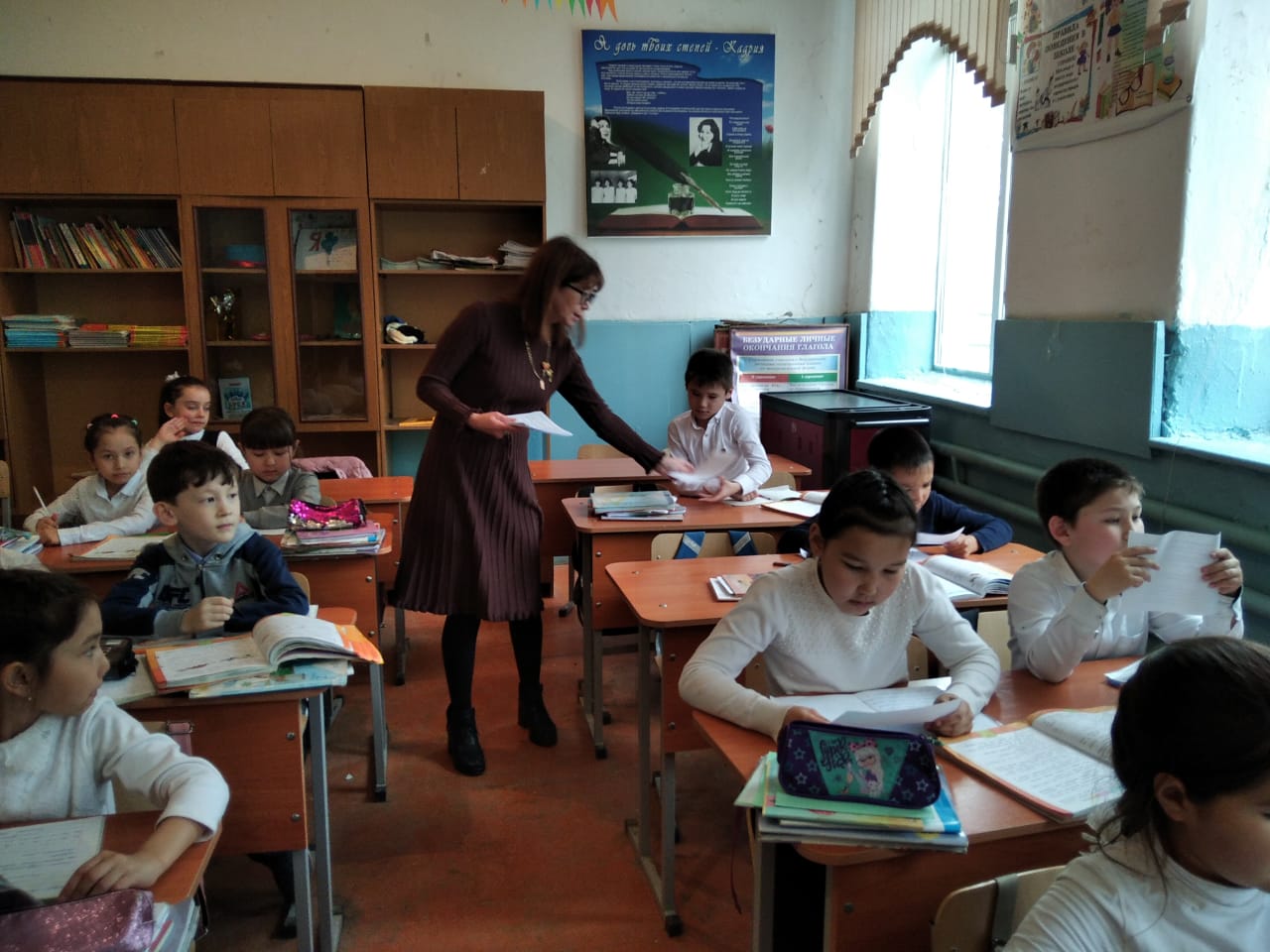 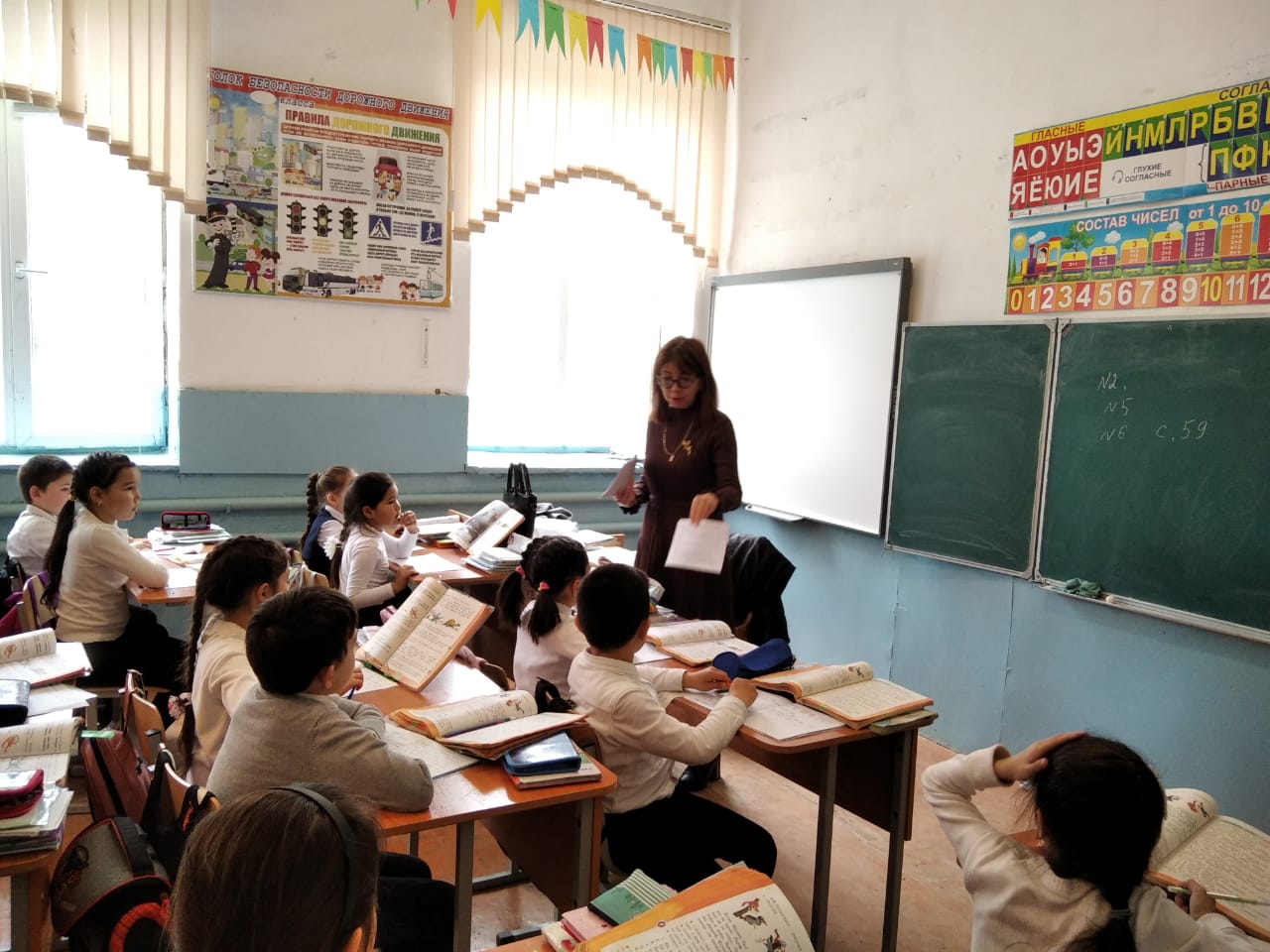 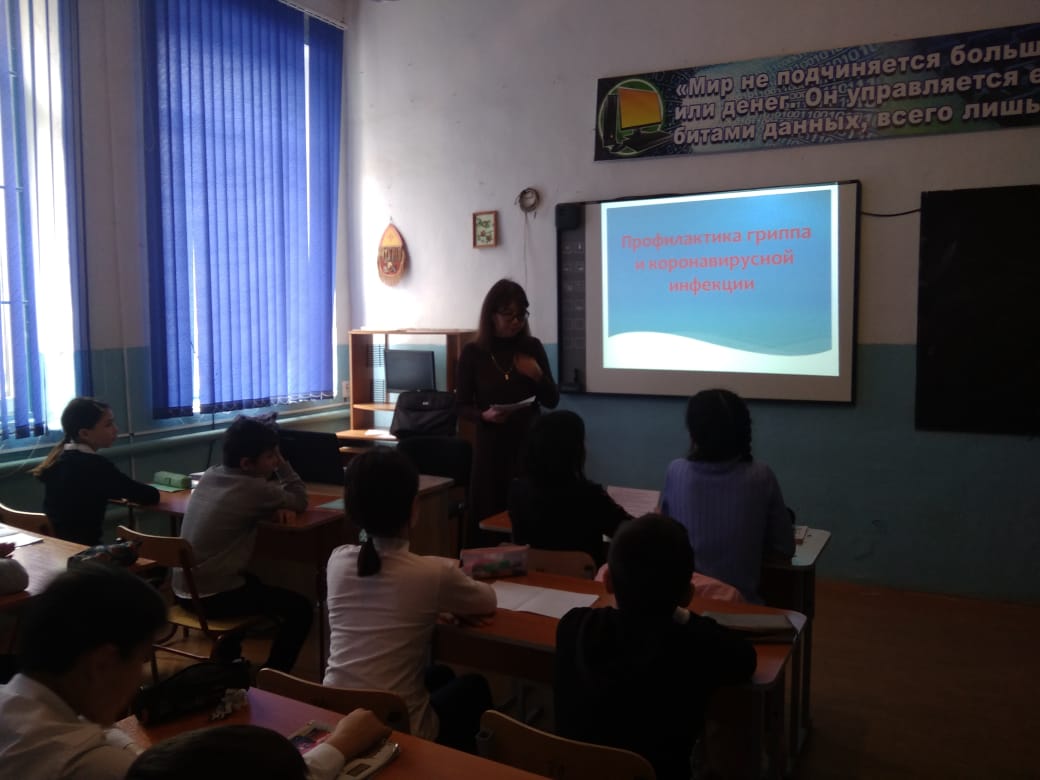 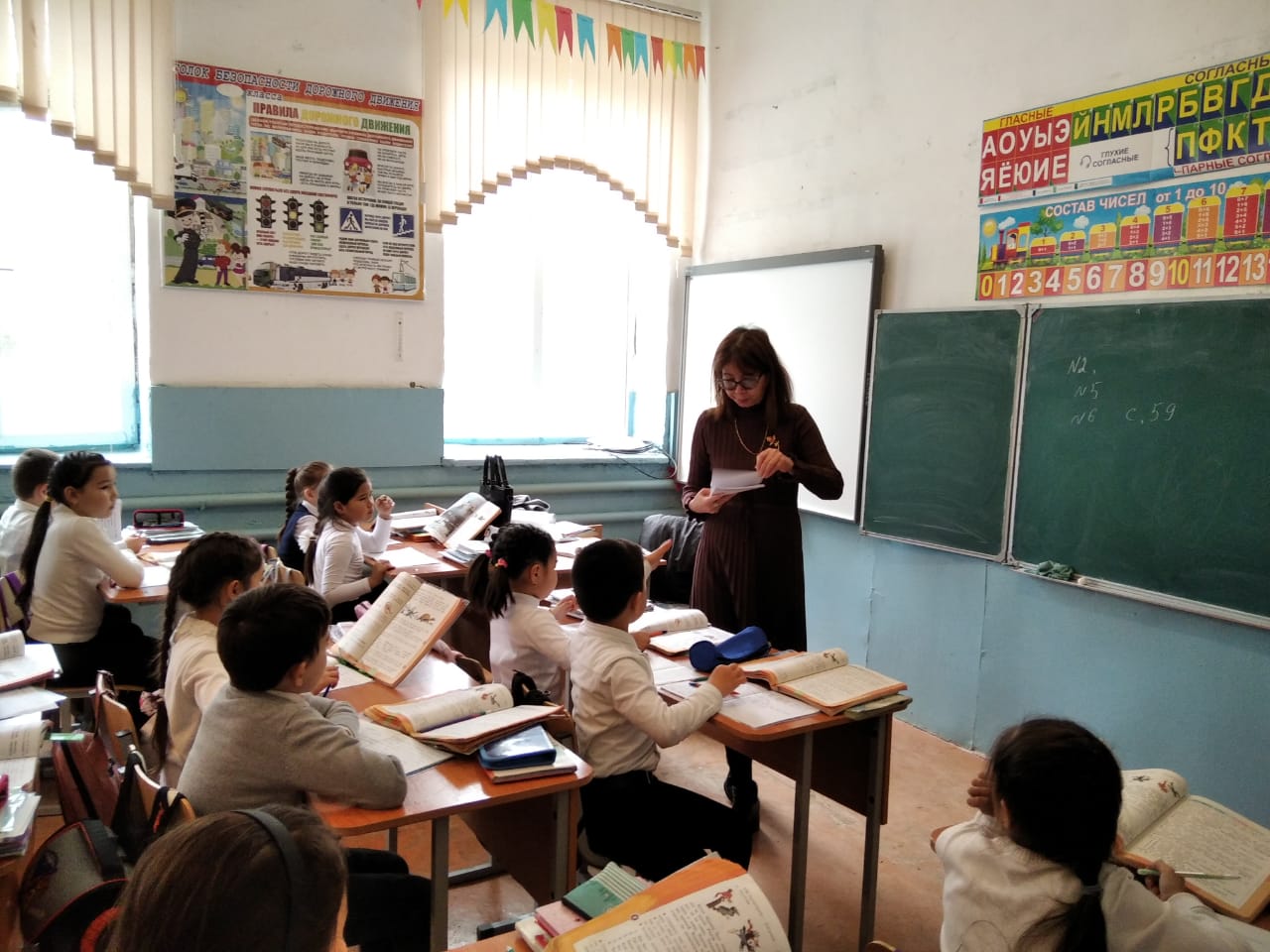 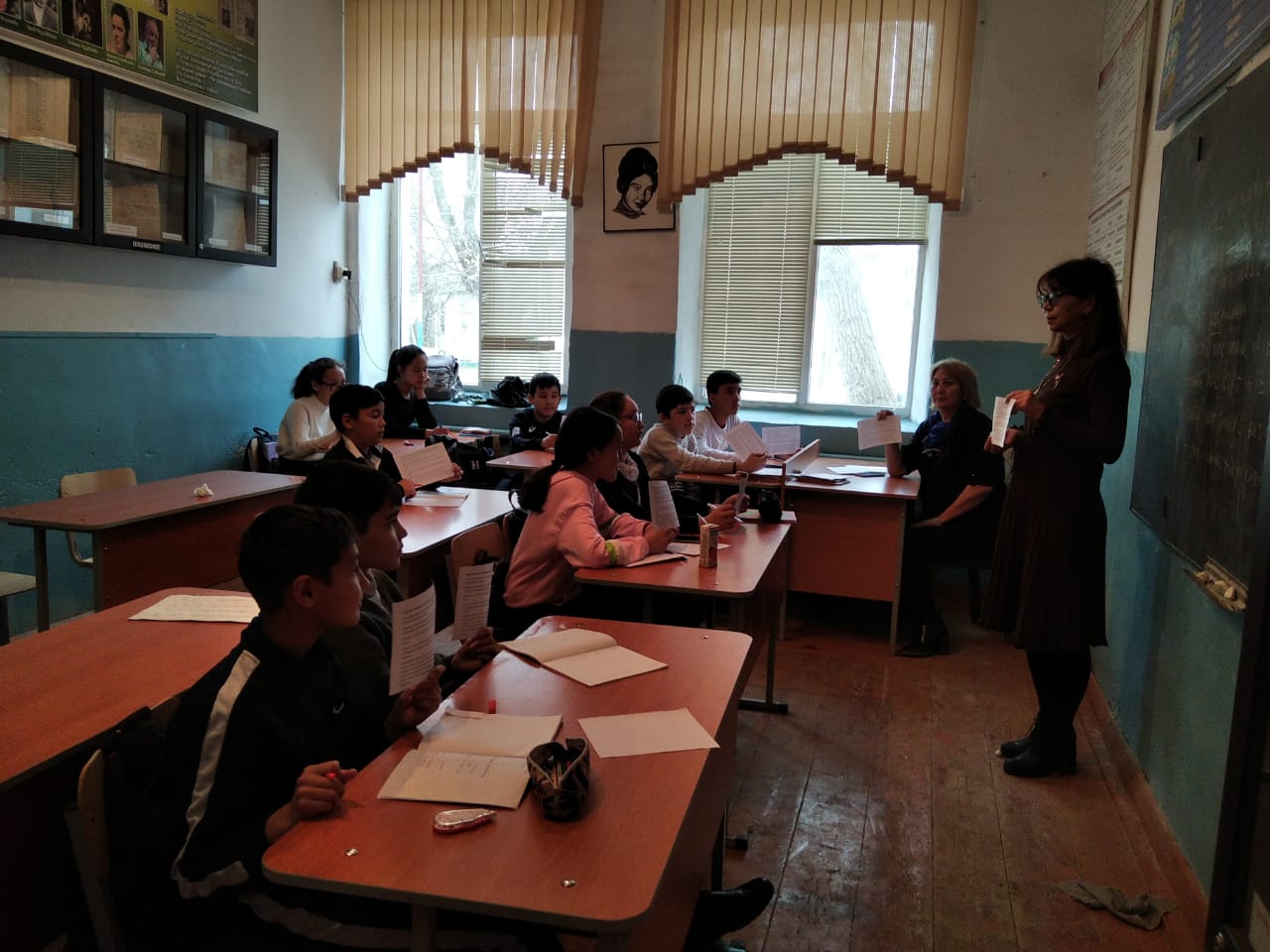 